Horacio Quiroga(Salto, 1878 - Buenos Aires, 1937) Narrador uruguayo radicado en Argentina, considerado uno de los mayores cuentistas latinoamericanos de todos los tiempos. Su obra se sitúa entre la declinación del modernismo y la emergencia de las vanguardias.Las tragedias marcaron la vida del escritor: su padre murió en un accidente de caza, y su padrastro y posteriormente su primera esposa se suicidaron; además, Quiroga mató accidentalmente de un disparo a su amigo Federico Ferrando. 
Horacio Quiroga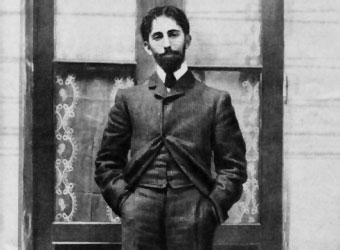 Estudió en Montevideo y pronto comenzó a interesarse por la literatura. Inspirado en su primera novia escribió Una estación de amor (1898), fundó en su ciudad natal la Revista de Salto (1899), marchó a Europa y resumió sus recuerdos de esta experiencia en Diario de viaje a París (1900). A su regreso fundó el Consistorio del Gay Saber, que pese a su corta existencia presidió la vida literaria de Montevideo y las polémicas con el grupo de J. Herrera y Reissig. Ya instalado en Buenos Aires publicó Los arrecifes de coral, poemas, cuentos y prosa lírica (1901), seguidos de los relatos de El crimen del otro (1904), la novela breve Los perseguidos (1905), producto de un viaje con Leopoldo Lugones por la selva misionera, hasta la frontera con Brasil, y la más extensa Historia de un amor turbio (1908). En 1909 se radicó precisamente en la provincia de Misiones, donde se desempeñó como juez de paz en San Ignacio, localidad famosa por sus ruinas de las reducciones jesuíticas, a la par que cultivaba yerba mate y naranjas. Nuevamente en Buenos Aires trabajó en el consulado de Uruguay y dio a la prensa Cuentos de amor, de locura y de muerte (1917), los relatos para niños Cuentos de la selva (1918), El salvaje, la obra teatral Las sacrificadas (ambos de 1920), Anaconda (1921), El desierto (1924), La gallina degollada y otros cuentos (1925) y quizá su mejor libro de relatos, Los desterrados (1926). Colaboró en diferentes medios: Caras y Caretas, Fray Mocho, La Novela Semanal y La Nación, entre otros. En 1927 contrajo segundas nupcias con una joven amiga de su hija Eglé, con quien tuvo una niña. Dos años después publicó la novela Pasado amor, sin mucho éxito. Sintiendo el rechazo de las nuevas generaciones literarias, regresó a Misiones para dedicarse a la floricultura. En 1935 publicó su último libro de cuentos, Más allá. Hospitalizado en Buenos Aires, se le descubrió un cáncer gástrico, enfermedad que parece haber sido la causa que lo impulsó al suicidio, ya que puso fin a sus días ingiriendo cianuro. Quiroga sintetizó las técnicas de su oficio en el Decálogo del perfecto cuentista, estableciendo pautas relativas a la estructura, la tensión narrativa, la consumación de la historia y el impacto del final. Incursionó asimismo en el relato fantástico. Sus publicaciones póstumas incluyen Cartas inéditas de H. Quiroga (1959, dos tomos) y Obras inéditas y desconocidas (ocho volúmenes, 1967-1969).Influido por Edgar Allan Poe, Rudyard Kipling y Guy de Maupassant, Horacio Quiroga destiló una notoria precisión de estilo, que le permitió narrar magistralmente la violencia y el horror que se esconden detrás de la aparente apacibilidad de la naturaleza. Muchos de sus relatos tienen por escenario la selva de Misiones, en el norte argentino, lugar donde Quiroga residió largos años y del que extrajo situaciones y personajes para sus narraciones. Sus personajes suelen ser víctimas propiciatorias de la hostilidad y la desmesura de un mundo bárbaro e irracional, que se manifiesta en inundaciones, lluvias torrenciales y la presencia de animales feroces. Quiroga manejó con destreza las leyes internas de la narración y se abocó con ahínco a la búsqueda de un lenguaje que lograra transmitir con veracidad aquello que deseaba narrar; ello lo alejó paulatinamente de los presupuestos de la escuela modernista, a la que había adherido en un principio. Fuera de sus cuentos ambientados en el espacio selvático misionero, abordó los relatos de temática parapsicológica o paranormal, al estilo de lo que hoy conocemos como literatura de anticipación.